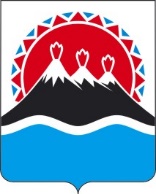 П О С Т А Н О В Л Е Н И ЕГУБЕРНАТОРА КАМЧАТСКОГО КРАЯ                  г. Петропавловск-КамчатскийПОСТАНОВЛЯЮ:Внести в постановление Губернатора Камчатского края от 29.11.2019 № 92 «Об осуществлении полномочий представителя нанимателя от имени Камчатского края» следующие изменения:пункт 1 части 1 дополнить подпунктом «г» следующего содержания:«г) руководитель Аппарата Губернатора и Правительства Камчатского края;»;часть 2 признать утратившей силу;абзац второй части 5 признать утратившей силу;приложение изложить в редакции согласно приложению к настоящему постановлению.Настоящее постановление вступает в силу через 10 дней после дня его официального опубликования.«     Перечень отдельных должностей государственной гражданской службы Камчатского края в исполнительных органах государственной власти Камчатского края категории «Руководители» высшей группы должностей, по которым служебный контракт заключается на срок от 1 года до 5 лет Руководитель Аппарата Губернатора и Правительства Камчатского края.Заместитель руководителя Аппарата Губернатора и Правительства Камчатского края.Заместитель Министра финансов Камчатского края.Заместитель Министра - начальник отдела финансирования, учета и отчетности Министерства финансов Камчатского края.Заместитель Министра транспорта и дорожного строительства Камчатского края.Заместитель Министра имущественных и земельных отношений Камчатского края. Заместитель руководителя Агентства лесного хозяйства Камчатского края - заместитель главного государственного лесного инспектора Камчатского края.Руководитель Региональной службы по тарифам и ценам Камчатского края.Руководитель Службы охраны объектов культурного наследия Камчатского края.Руководитель Инспекции государственного строительного надзора Камчатского края - главный государственный инспектор государственного строительного надзора Камчатского края.Руководитель Государственной жилищной инспекции Камчатского края - главный государственный жилищный инспектор Камчатского края.Заместитель Министра строительства и жилищной политики Камчатского края.Заместитель Министра здравоохранения Камчатского края.Заместитель Министра - начальник отдела приоритетных проектов Министерства инвестиций и предпринимательства Камчатского края.Начальник Управления по национальным проектам и стратегической деятельности Аппарата Губернатора и Правительства Камчатского края.Заместитель начальника Управления - начальник отдела сопровождения Управления по национальным проектам и стратегической деятельности Аппарата Губернатора и Правительства Камчатского края.».Пояснительная запискак проекту постановления Губернатора Камчатского края «О внесении изменений в постановление Губернатора Камчатского края от 29.11.2019 № 92 «Об осуществлении полномочий представителя нанимателя от имени Камчатского края»Настоящий проект разработан в целях уточнения отдельных положений постановления Губернатора Камчатского края от 29.11.2019 № 92 «Об осуществлении полномочий представителя нанимателя от имени Камчатского края».На реализацию проекта постановления Губернатора Камчатского края не потребуется выделения дополнительных денежных средств из краевого бюджета.Проект постановления размещен на Едином портале проведения независимой экспертизы и общественного обсуждения проектов нормативных правовых актов Камчатского края в информационно-телекоммуникационной сети Интернет для проведения независимой антикоррупционной экспертизы в срок с 09 октября 2020 года до 19 октября 2020 года.[Дата регистрации]№[Номер документа]О внесении изменений в постановление Губернатора Камчатского края от 29.11.2019 № 92 «Об осуществлении полномочий представителя нанимателя от имени Камчатского края»Губернатор Камчатского края[горизонтальный штамп подписи 1]В.В. СолодовПриложение к постановлению Губернатора камчатского края «О внесении изменений в постановление Губернатора Камчатского края             от 29.11.2019 № 92 «Об осуществлении полномочий представителя нанимателя от имени Камчатского края»